Анализ работы ШМО естественно-математического цикла за 2018 -2019 учебный год.Математическое образование вносит свой неоценимый вклад в формирование общей культуры подрастающего поколения, его мировоззрения, способствует эстетическому воспитанию, пониманию им красоты и гармонии окружающего мира. Одним из наиболее важных факторов успеха при изучении математики является интерес к предмету.Поэтому целью работы МО в этом учебном году стало: стало повышение эффекктивности преподавания математики и физики через применение системно — деятельностного подхода, непрерывное совершенствование профессионального уровня и педагогического мастерства, создание условий для развития успешности одаренных детей.Тема над которой работает МО: « Развитие профессиональной компетентности педагога, как фактор повышения качества образования в условиях введения ФГОС».Задачи: продолжить работу по освоению технологии системно деятельностного подхода, направленной на реализацию компетентностного подхода; разрабатывать инструменты оценивания качества образования математике  на основе компитентностного подхода.Формы методической работы:подготовка и проведение недели математики;работа учителей над темами самообразования;организация и проведение открытых уроков по предметам; анализ опыта участия учащихся в сдаче ЕГЭ и ОГЭ по математике.За первое полугодие планируются  два заседания:Первое заседание от 28 августа 2018 года. На этом заседании рассмотрены следующие задачи:1. Анализ качества знаний учащихся по математике на основании результатов итоговой аттестации в 9ых классах, 11 классе.2. О задачах и содержании работы ШМО на 2018 -2019 учебный год.Утверждение плана работы МО на 2018 -2019уч.год3. Знакомствос учебными программами, учебниками и методической литературой4. Утверждение календарно — тематического планирования.5. Утвержденение рабочей программы по математике в 5 -7 классах в рамках ФГОС.Второе заседание от 05 ноября 2018года.Будут рассмотрены следующие вопросы:« Повышение качества учебно — воспитательного процесса через внедрение в практику работы современных образовательных технологий».1.Подведение итогов школьной олимпиады.2.Подготовка ко второму этапу предметных олимпиад.3. Подготовка и участие в районных олимпиадах по математике, физике.4. Анализ работы за 1 четверть.( успеваемость, выполнение программы)5. О состоянии преподавания математики в выпускных классах.В сентябре во всех классах проведены стартовые контрольные работы по математике и физике.Третье заседание (январь)1.Доклад «Межпредметная связь физики и математики»,2.Проведение недели физики и математики,3.Взаимопосещение уроков,4.Итоги первого полугодия.Четвертое заседание (март)1.Доклад «Как важно работать на перспективу»(Абакарова Р.А.),2.О проведении уроков повторения и обобщения,3.Доклад «Разноуровневое обучение по физике» (Адильгереева Х.М.)Пятое заседание(июнь)1.Подведение итогов учебного года,2.Задачи на новый учебный годАнализ стартовых контольных работ по математике и физике.   2018 -2019 уч.г МатематикаПо физике                            ХИМИЯТипичные ошибки:5 класс – действия с числами, решение  уравнения записанного словами, геометрическая задача, запись числа по его разложению на разряды;6 класс – запись в действиях десятичных дробей.Построение углов с площадью транспортира .Решение задач с помощью уравнений.7 класс – решение уравнений, действия с  дробями, действие с положительными и отрицательными числами;8 класс – решение уравнений, операции с многочленами, вычислительные ошибки, формулы сокращенного умножения;9 класс – упрощение выражений, решение неравенств, соответствие графика функции, решение тестовых задач;10 класс  - решение геометрических задач, решение задач второй степени, невнимательно читают условия заданий, вычислительные ошибки;11 класс – нахождение производной в точке по графику функции и касательной к этому графику, тригонометрические уравнения, вычислительные ошибки.Рекомендации: проработать данный тест индивидуально с каждым ребенком; провести анализ работы, спланировать работу по ликвидации пробелов в знаниях, формированию умений и навыков учащихся, использовать результаты стартовых контрольных работ при планировании индивудуальной работы с учениками.Внутришкольная олимпиада проведена во всех классах, но по причинам не смогли принять участие в районной олимпиаде.В конце первого полугодия проведены административные контрольные работы и тесты:Математика                                        ФизикаАнализ административных работ показывает, что необходимо дать учителям следующие рекомендации: усилить контроль знаний, умений навыков при изучении данных тем, работать над выработкой умений при решении тех или иных тем.В работе МО прослеживается подготовка к ОГЭ и ЕГЭ, контролируется проведение пробных экзаменов.    Отчет по ЕГЭ и ОГЭ за первую четверть 2018-2019гг(23.10.18г) и (27.11.2018)Математика  Пробный экзамен по математики в форме ОГЭ 23.10.2018 уч.г. и 27.11.2018уч.г.По результатам пробного ЕГЭ и ОГЭ по математике  в 11 и 9 классах выявлены следующие ошибки:1. Один ученик вместо печатных букв при заполнении бланков регистрации использовал строчные буквы.2.Много ошибок связанных с неправильным чтением и осмыслением условия заданий (60%) 3.Трудности с чтением графиков, чертежей и рисунков (70%)4.Некоторые  учащиеся не  усвоили тему 10 класса: « Производная функция и ее график » .(35%)По результатам пробного ОГЭ по фиике в 9  классе  выявлены следующие ошибки:1.Учащиеся допускают ошибки в заполнении бланков с заданиями. Не соблюдены требования по заполнению бланков ответа №1.Номера предложений записаны через запятую, слова через пробелы. (15% уч.)2 .Некоторые  учащиеся не  усвоили тему 8 класса: «Виды теплопередачи» поэтому допускают ошибки в выполнении задания №8.(29%)Выводы:-формировать навыки владения орфографическими, пунктуационными нормами;-практиковать проведение промежуточного и итогового контроля по контрольно-измерительным материалам;-провести анализ типичных ошибок; -повторить тему «виды теплопередачи» (8кл.)В январе была проведена декада по математике и физике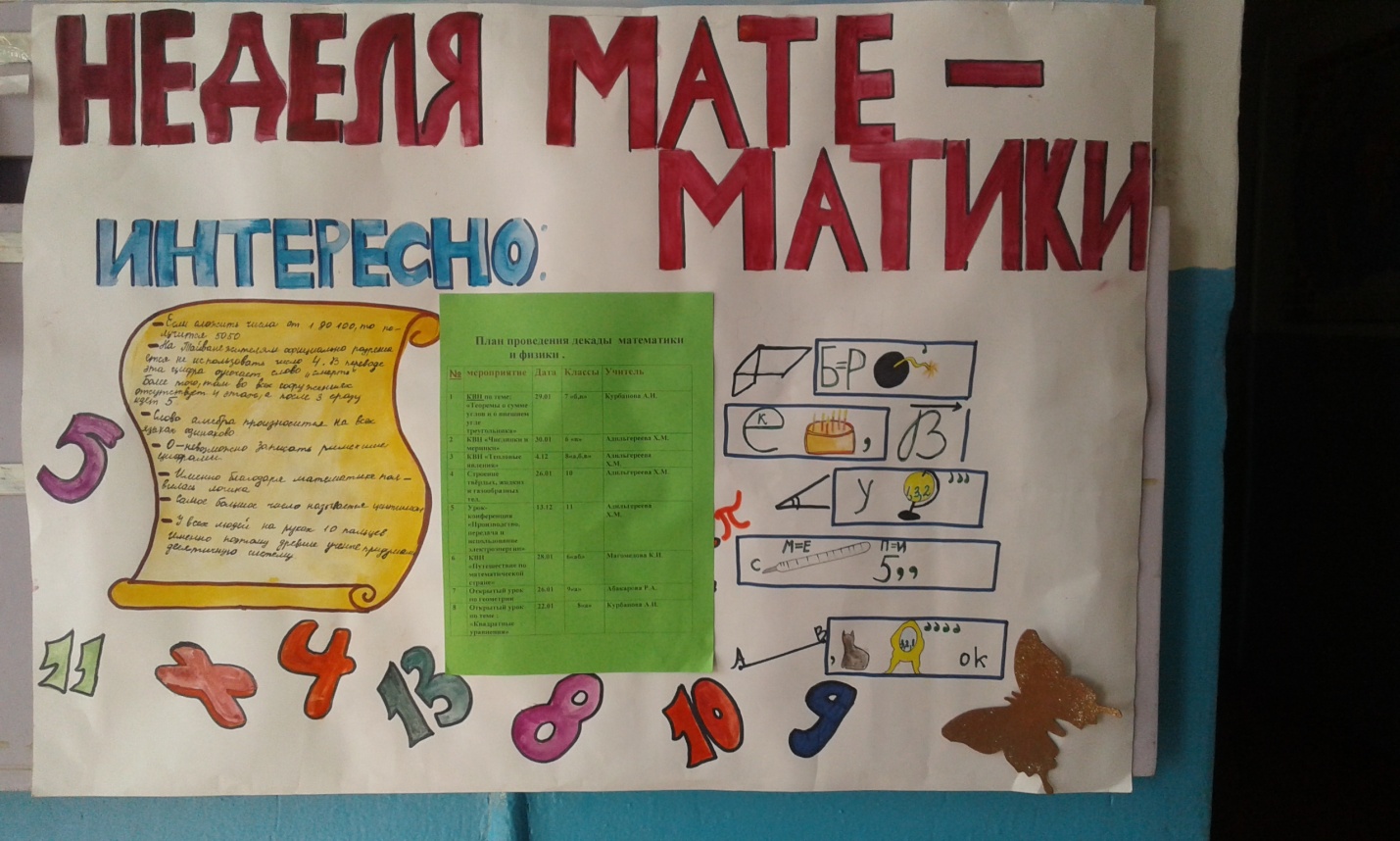 Анализ урока КВН в 5-х классахТип урока: урок КВН, систематизации знаний с элементами рефлексии.Вид урока: урок-практикум. Формы организации деятельности учащихся: групповая.На уроке участвовали 5 «а» и 5 «б» классы.  Учитель: Магомедова Казибат         Исаевна.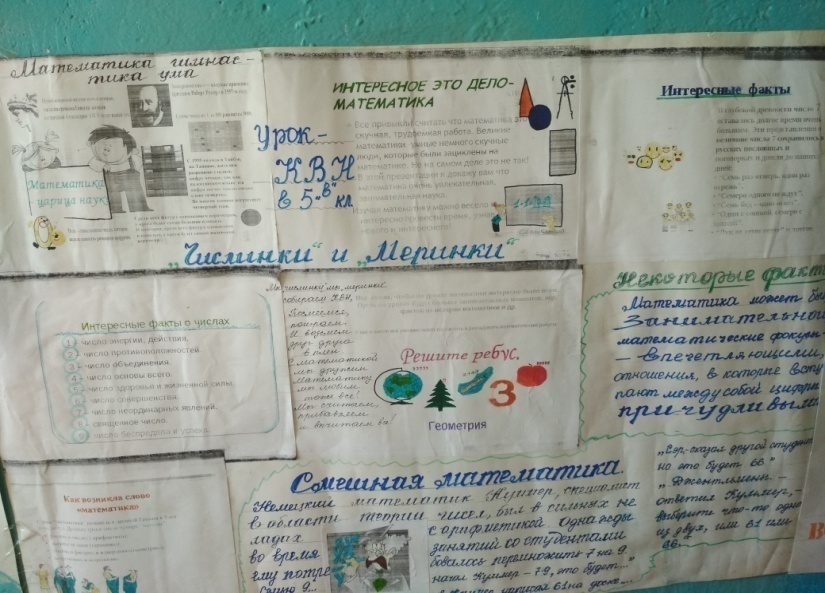 План урока был построен так , чтобы чередовать устные и письменные задания, визуальную и слуховую информацию, время на уроке распределялось рационально: и включало этапы –устного счета, актуализацию знаний – в виде графического диктанта (это форма очень нравится детям), введение новых понятий и алгоритма решения задач и рефлексии. На каждом этапе  был запланирован самоконтроль деятельности учащихся. Организационный этап урока имел обучающую нагрузку, которая позволила раскрыть тему урока и вовлечь учащихся в математическую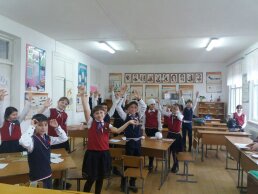 атмосферу урока и определить целенаправленность урока. Урок прошёл хорошо, дети показали не плохие знания, учитель уложилась во времени.       Анализ открытого урока геометрии                      в 8 «а» классе на тему:                      «Теорема Пифагора»На этом уроке Роза Абакаровна обратилась к практике проведения дискуссий как эффективному виду урока.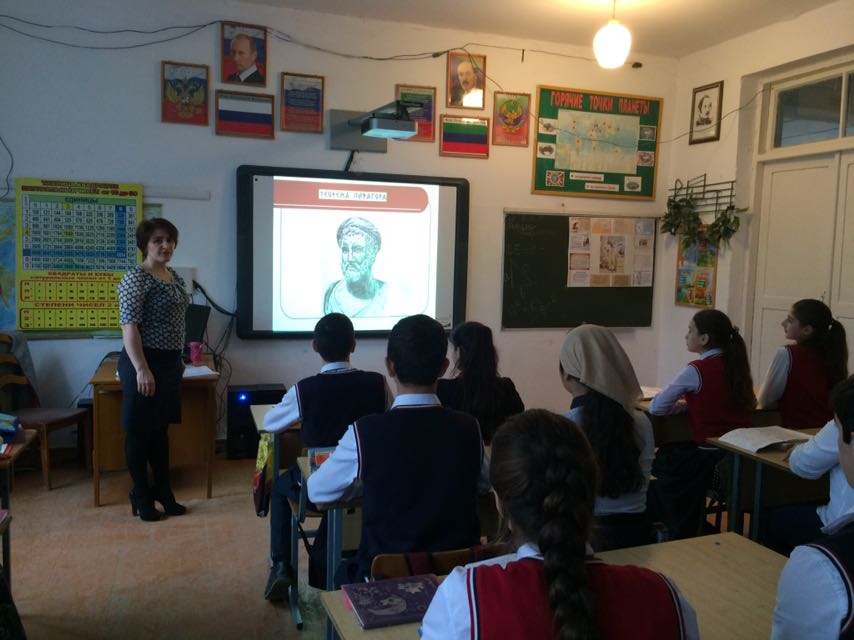 Основу уроков-дискуссий составляют рассмотрение и исследование спорных вопросов, проблем, различных подходов при аргументации суждений, решений заданий и т.д.Детальный анализ примеров уроков-дискуссий позволяет выделить ряд требований, выполняя которые учитель может провести такой урок на достаточно высоком уровне.1. Изучение нового материала начала с интересной исторической задачи, позволяющей создать предмет дискуссии и возможные пути ее решения.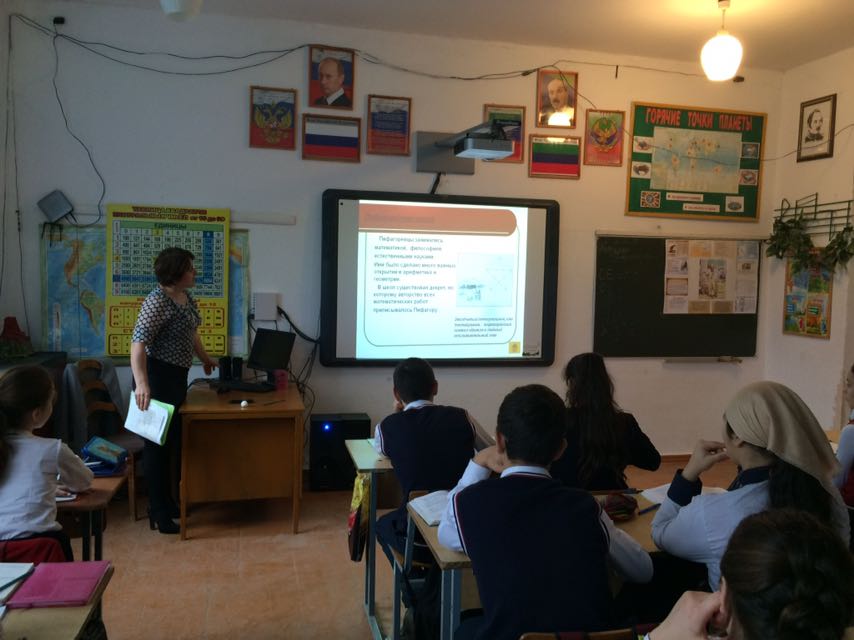 2. Главный момент дискуссии – непосредственный спор ее участников. Для его возникновения неприемлем авторитарный стиль, ибо он не располагает к откровенному высказыванию своих взглядов и суждений. Использовала различные приемы, вызывающие активизацию учащихся: размышлять вместе с учениками, помогая при этом им формулировать свои мысли, подбадривать их репликами типа: «хорошая мысль …», «интересный подход», «какой неожиданный, оригинальный ответ» и т.д.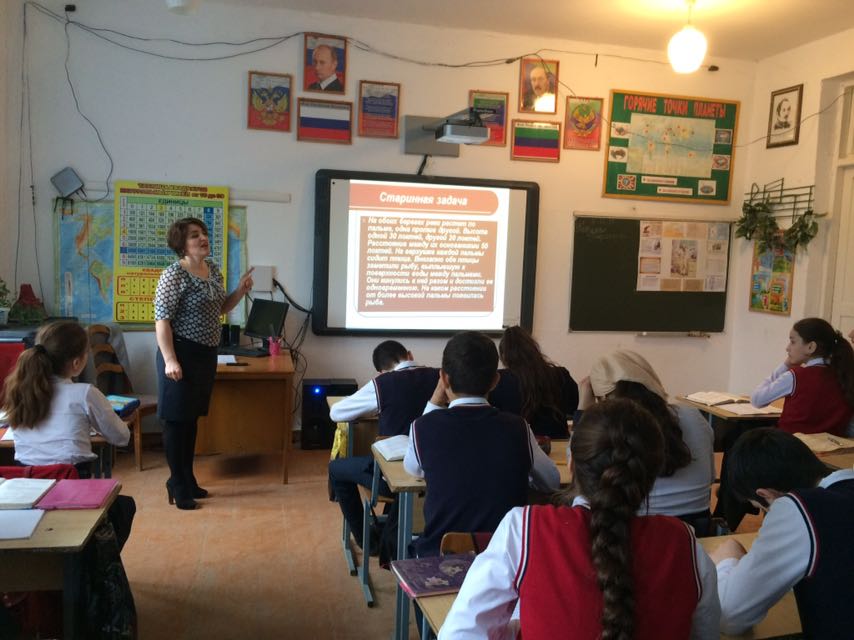 Весь процесс сопровождался слайдами и разнообразной исторической информацией. Учащимся урок очень понравился, хотя чувствовалось напряжение из-за присутствия других учителей. Все этапы урока были соблюдены и уложилась во времени.   Анализ открытого урока по геометрии                           в 7 «а» классе на тему :                   «Сумма углов треугольников»Урок по теме «Сумма углов треугольника » Альбина Исаевна проводила в традиционной школе .Это урок закрепления ранее изученного материала содержание его опирается на знания учащихся ,полученные как на предыдущих уроках ,так и во всей теме «Треугольники». 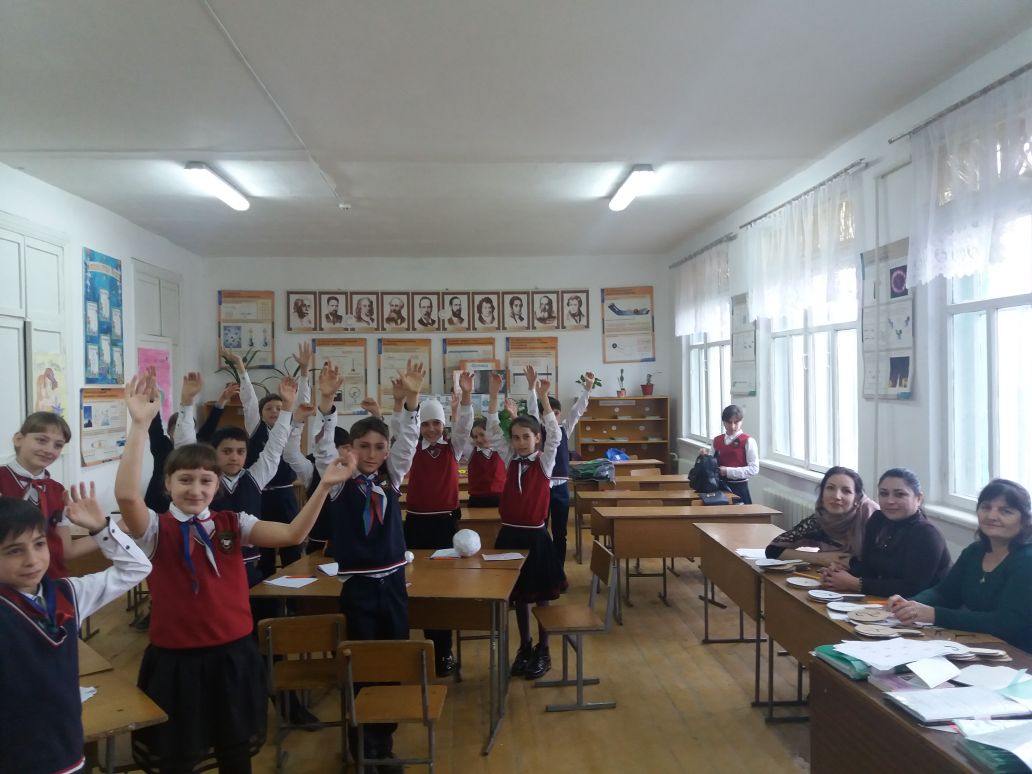 При подготовке урока учтены следующие программные требования: умение применять теорему о сумме углов треугольника, как в простейших задачах так и в более сложных, видоизмененных ситуациях.Урок продуман с учетом особенностей данного класса. У большинства учащихся хорошо развито логическое мышление, память. Они умеют анализировать и сравнивать, находить аналогии. Часть учащихся требует дополнительного внимания со стороны учителя, поэтому на уроке необходим дифференцированный подход.Подборка заданий , их количество , организация учебной деятельности, использование различных форм работы на уроке позволяют проводить его на высоком методическом уровне, решить основные учебно- воспитательные задачи .Все этапы урока были соблюдены, цели были достигнуты.Урок – КВН по физике в 8-х классах                 на тему: «Тепловые явления»                 учитель Адильгереева Х.М.Урок проходил по турам ,всего 6 туров: Филосовский, физический, математический, литературный, эксперементальный  и музыкальный. 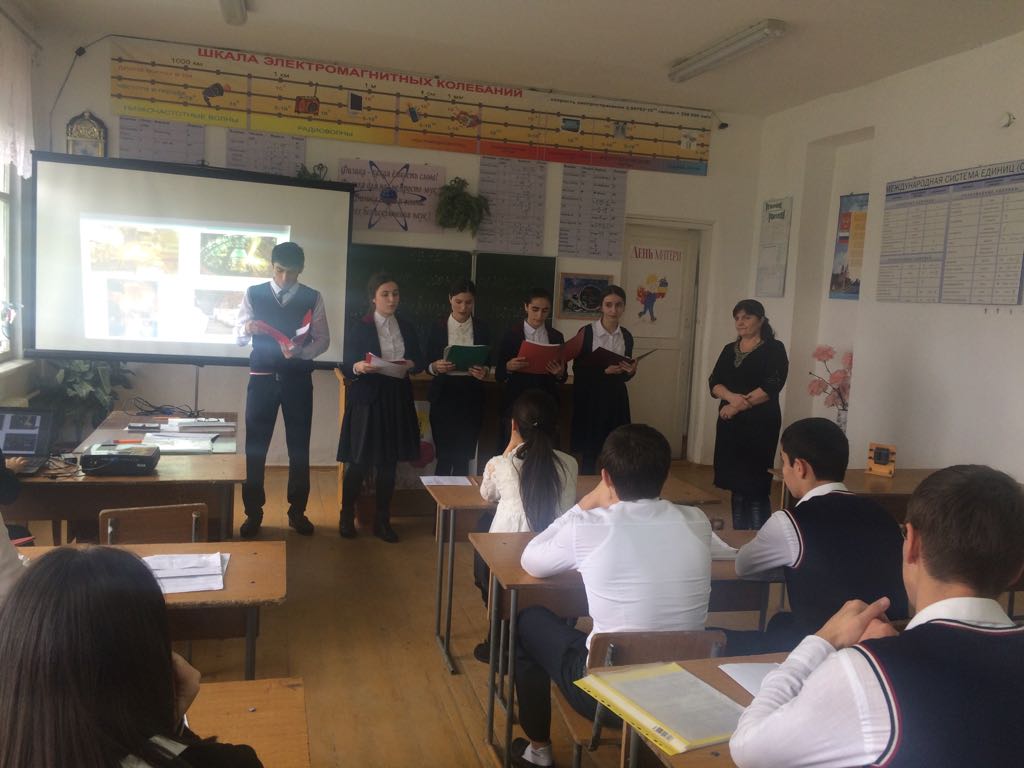 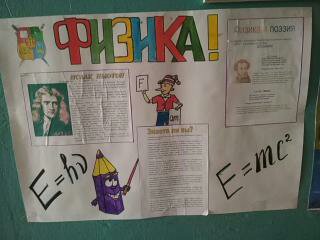 Команды были подготовлены хорошо, все отвечали, лучше были учащиеся 8 «б» класса, их поддерживала команда болельщиков.Цели урока были достигнуты благодаря интерактивным методам обучения, была использована презентация, что позволило подключить зрительное восприятие учащихся, повысить их познавательный интерес.Во время урока учитель следила за эмоциональным комфортом, т. к. на протяжении всего урока Хатимат Муртазалиевна стремилась и добивалась взаимодействия с учениками, находилась в режиме беседы, диалога, подбирала задачи с юмористическим содержанием с целью заинтересовать детей, улучшить психологическую атмосферу урока и снизить порог тревожности.А также было достигнуто взаимодействие ученика с учеником, и, конечно же, четко был отработан алгоритм деятельности класса .        Пробный ЕГЭ в 11 классе   за 3 четверть 29.02.19 уч.г.Анализ пробного ОГЭ по математике в 9 а и б классах.Экзаменационная работа состоит из заданий, из которых20 заданий базового уровня(часть1), 4 задания повышенного уровня(часть2) и2 задания высокого уровня сложности(часть2). Работа состоит из трёх модулей: «Алгебра», «Геометрия», «Реальная математика».Целью работы была диагностика уровня знаний учащихся по математике на данном этапе обучения для планирования процесса подготовки к ОГЭ в оставшееся до государственной итоговой аттестации время.9 вариантов работ были взяты из интернета и были не знакомы учащимся. Списывать друг у друга возможности не было. Калькуляторами не пользовались и были под строгим контролем на протяжении всего экзамена(в течении 3-х уроков).Данный пробный ОГЭ выявил колоссальную безответственность и невнимательность со стороны учащихся к условиям заданий. Заметно, что, помимо урока математики, учащиеся дополнительно, самостоятельно не занимаются. Ограничиваются только брошюрками  по ОГЭ. Ранее пройденный материал забывают. Проанализировав результаты  ОГЭ,  собираюсь работать над следующими проблемами: повысить персональную ответственность за качество подготовки учащихся 9 классов к сдаче государственной (итоговой) аттестации по математике.определить индивидуально для каждого учащегося перечень тем, по которым у них есть хоть малейшие продвижения, и работать над их развитием индивидуально, в том числе через компьютерные обучающие программы и онлайн тестированиев оставшееся до итоговой аттестации время регулярно проводить устную работу на уроках с повторением действий с рациональными числами с целью закрепления вычислительных навыков учащихся;усилить работу по ликвидации и предупреждению выявленных пробелов: уметь заранее предвидеть трудности учащихся при выполнении типичных заданий, использовать приемы по снятию этих трудностей с целью предотвращения дополнительных ошибок (разъяснение, иллюстрации, рисунки, таблицы, схемы, комментарии к домашним заданиям)выделить «проблемные» 3-4 темы в каждом конкретном классе и работать над ликвидацией пробелов в знаниях и умениях учащихся по этим темам, после чего можно постепенно подключать другие темы;организовать в классе разноуровневое повторение по выбранным темам;со слабыми учащимися в первую очередь закрепить достигнутые успехи, предоставляя им возможность выполнять 15 – 20 минутную самостоятельную работу, в которую включены задания на отрабатываемую тему; определить индивидуально для каждого учащегося перечень тем, по которым у них есть хоть малейшие продвижения, и работать над их развитиемс сильными учащимися, помимо тренировки в решении задач базового уровня сложности (в виде самостоятельных работ), проводить разбор методов решения задач повышенного уровня сложности, проверяя усвоение этих методов на самостоятельных работах и дополнительных занятиях.усилить практическую направленность обучения, включая соответствующие задания «на проценты», графики реальных зависимостей, текстовые задачи с построением математических моделей реальных ситуацийобратить внимание на формирование вычислительного навыка у выпускников 9-х классоворганизовать работу с использованием бланков ответов с целью совершенствования умений и навыков работать с нимиАнализ пробного ЕГЭ по математике ,11класс, базовый уровень1.Модель ЕГЭ по математике базового уровня предназначена для госу-дарственной итоговой аттестации выпускников, не планирующих продолже-ния образования в профессиях, предъявляющих специальные требования куровню математической подготовки. Так как в настоящее время существенновозрастает роль общематематической подготовки в повседневной жизни,в массовых профессиях, в модели ЕГЭ по математике базового уровня усиле-ны акценты на контроль способности применять полученные знания на прак-тике, развитие логического мышления, умение работать с информацией.Выполнение заданий экзаменационной работы свидетельствует о нали-чии у участника экзамена общематематических умений, необходимых чело-веку в современном обществе. Задания проверяют базовые вычислительныеи логические умения и навыки, умение анализировать информацию, пред-ставленную на графиках и в таблицах, использовать простейшие вероятност-ные и статистические модели, ориентироваться в простейших геометриче-ских конструкциях. В работу включены задания базового уровня по всем ос-новным предметным разделам: геометрия (планиметрия и стереометрия), ал-гебра, начала математического анализа, теория вероятностей и статистика.Тексты заданий предлагаемой модели экзаменационной работыв целом соответствуют формулировкам, принятым в учебниках и учебныхпособиях, включенных в Федеральный перечень учебников.2.Экзаменационная работа состоит из одной части, содержащей20 заданий с кратким ответом базового уровня сложности. Все задания на-правлены на проверку освоения базовых умений и практических навыковприменения математических знаний в повседневных ситуациях.Ответом к каждому из заданий 1–20 является целое число, или конеч-ная десятичная дробь, или последовательность цифр. Задание с кратким от-ветом считается выполненным, если верный ответ записан в бланке ответов№ 1 в той форме, которая предусмотрена инструкцией по выполнению зада-ния.3.В экзаменационной работе проверяется следующий учебный материал.1. Математика, 5–6 классы.2. Алгебра, 7–9 классы.3. Алгебра и начала анализа, 10–11 классы.4. Теория вероятностей и статистика, 7–9 классы.5. Геометрия, 7–11 классы.4Содержание и структура экзаменационной работы дают возможностьдостаточно полно проверить комплекс умений и навыков по предмету: Не все умеют: использовать приобретенные знания и умения в практическойдеятельности и повседневной жизни; выполнять вычисления и преобразования; решать уравнения и неравенства; выполнять действия с функциями; выполнять действия с геометрическими фигурами; строить и исследовать математические модел1. Один ученик вместо печатных букв при заполнении бланков регистрации использовал строчные буквы.2.Много ошибок связанных с неправильным чтением и осмыслением условия заданий (60%) 3.Трудности с чтением графиков, чертежей и рисунков (70%)4.Некоторые  учащиеся не  усвоили тему 10 класса: « Производная функция и ее график » .(35%)            ЕГЭ по в 11 классе   29.05.201Анализ ЕГЭ по математике 2018-2019 уч.г.Экзамен в 11классе сдали все, хочется отметить таких учащихся как Махтаев Али, Абакаров Яхъя, мальчики набрали одни из лучших баллов в районе, также Ибранов Расул, Абдуллаев Магомед получили четверки, тоже молодцы. Некоторые девочки не оправдали ожидания, получив на балл ниже оценку, допустив глупые ошибки, над которыми мы поработали.Программа по всем предметам пройдена.Руководиттель МО: Курбанова А.И.Эффективный   учебный план на   2018-2019 уч.годКласс Кол-во уч-сяВыпо-лняли работуОценки Оценки Оценки Оценки % успеваемости% качества СОУСОУСОУУчитель Класс Кол-во уч-сяВыпо-лняли работу«5»«4»«3»«2»% успеваемости% качества СОУСОУСОУУчитель 5 «а»232022610502034.234.2Абакарова Р.А. 5 «б»2119-289505,626.626.6Абакарова Р.А. 5 «в»2017357288.247.152.952.9Магомедова К.И. 6 «а»18152751936056.156.1Магомедова К.И. 6 «б»2219566289.757.959.459.4Магомедова К.И. 6 «в»1816248292.545.652.852.8Адильгереева Х.М.7 «а»2119257573.736.844.344.3Абакарова Р.А.7 «б»181758476,529,439,139,1Курбанова А.И.7 «в»171746758,823,533,533,5Курбанова А.И.8 «а»1919387194,757,956,756,7Курбанова А.И.8 «б»222023141952545,545,5Курбанова А.И.8 «в»2016212287,512,5             36,812,5             36,812,5             36,8Курбанова А.И. 9 «а»1917-211476.511.811.834.1Абакарова Р.А.9 «б»19182311289282845.3Абакарова Р.А.9 «в»18171410383.327.827.842.1Магомедова К.И. 101414156285.7434335.7Абакарова Р.А.111817285288,258,858,854,1Курбанова А.И.Класс Кол-во уч-сяВыпо-лняли работуОценки Оценки Оценки Оценки % успеваемости% качества СОУСОУУчитель Класс Кол-во уч-сяВыпо-лняли работу«5»«4»«3»«2»% успеваемости% качества СОУСОУУчитель 8 «а»2219331310031.650.5Адильгереева Х.М.8 «б»2318368194.45054.8Адильгереева Х.М.8 «в»1915139287.531.344.3Адильгереева Х.М. 9 «а»181637610062.560.3Адильгереева Х.М.9 «б»191755710058.863.1Адильгереева Х.М.9 «в»181441010028.644Адильгереева Х.М. 10Адильгереева Х.М.11191696110093.882.5Адильгереева Х.М.Кол-во уч-сяВыпо-лняли работуОценки Оценки Оценки Оценки % успеваемости% качества СОУСОУУчитель Кол-во уч-сяВыпо-лняли работу«5»«4»«3»«2»% успеваемости% качества СОУСОУУчитель 8 «а»22Исмаилова Х.А.8 «б»23Исмаилова Х.А.8 «в»19Исмаилова Х.А. 9 «а»1814329010035.753.7Исмаилова Х.А.9 «б»1917627288.247.159.3Исмаилова Х.А.9 «в»18180171044.45.625.3Исмаилова Х.А. 101513632284.669.268.6Исмаилова Х.А.111915366010060.060.0Исмаилова Х.А.№Фамилия Имя Отчество ребенкаКлассБаллСтатус  Победитель/Призер/УчастникПредметДата рождения1Шахова КисханумТемировна57призерматематика14.09.20072МуртазалиевХасбулаМуртазалиевич57призерматематика26.04.20063АлимирзоевБахтиярИбудулахович514призерматематика03.06.20064КурбанмагомедовАсхабИсагаджиевич514призерматематика20.05.20065Максимова Дарья Сергеевна64участникматематика21.07.20066Исмаилова Зарина Ибрагимовна62участникматематика20.01.20067Ефимова Наталья Игоревна61участникматематика05.01.20058Рамазанов Курбан Гусейнович60участникматематика09.01.20069Даудов Дауд Шамильевич60участникматематика08.07.200510Магомедов Руслан Пахрутдинович60участникматематика05.07.200611Вагабов Саид Рафаилович77участникматематика28.02.200512Махтаев Арсен Шапиевич714призерматематика13.05.200513Магомедов Абдул Гаджимурадович77призерматематика05.10.200414Ильясова Наиля Максимовна77призерматематика09.06.200415Макгомедов Али Пахрутдинович77призерматематика05.06.200416Исаева ПатиматМагомедрасуловна77призерматематика31.02.200417Исмаилов Исмаил Ибрагимович80участникматематика18.03.200418Максимова Юлия Владимировна80участникматематика14.09.200319Исаева РазиятДимбагандовна80участникматематика03.07.200420РабадановаКамилаКамильевна80участникматематика19.01.200421СаидмагомедоваПатиматМахачевна80участникматематика14.08.200422Магомедов Омар Алибегович80участникматематика29.07.200323Магомедов Амир Гаджимурадович914призерматематика07.12.200224Зубаиров Магомед Магомедрасулович923победительматематика11.12.200225Магомедов Азиз Русланович97призерматематика11.04.200226Муртазалиев Магомед Магомедалиевич914призерматематика26.12.200227АбдулаевХалидАбдулаевич90участникматематика06.02.200328Магомедова АйшатМагомедгаджиевна90участникматематика12.01.200229АбакаровЯхъяШахбанович100участникматематика07.08.200230Махтаев Али Шапиевич100участникматематика03.04.200231Гусейнов ЗинхарСадыкович100участникматематика17.09.200132Исаева ШахризатМагомедрасуловна1114призерматематика12.03.200133Абдулаева Мадина Абдулаесна1114призерматематика05.09.200034Тагирова АйшатШамильевна1114призерматематика05.10.2001КлассВсего Писали5432%усп-ти%кач-ва СОУСр.баллКоэф.зн.Учитель 5а2321341048133463,329,5Абакарова  Р.А.5б2119268384,242483,435,8Абакарова  Р.А.5в2020212519570583,858МАГОМЕДОВА К.И6а181839610067613,857МАГОМЕДОВА К.И6б221826557244463,338МАГОМЕДОВА  К.И6в181738510064.760.53.855.3Адильгереева Х.М7а201841112892849,33,426,7Абакарова  Р.А.7б1919114478,95,332,8  2,84,2Курбанова А.И.7в1717410382,423,538,73,118,8Курбанова А.И.8а1919278289,547,450,73,540Курбанова А.И.8б21203674804549,63,439Курбанова А.И.8в1918311477,816,735,82,913,3Курбанова А.И.9а191721147612342,99,4Абакарова Р.А.9б191831328917383,113,3Абакарова Р.А9в181831328917383,813МАГОМЕДОВА К.И10141433719343543,638,6Абакарова  Р.А.111818448288,944,4543,640Курбанова А.И.Итого 32530931821524386,236,446,73,431,1КлассВсего Писали5432%усп-ти%кач-ва СОУСр.баллУчитель 7а2222481010054.557.83.7Адильгереева Х.М.7б18181891005052.03. 67в1716241010037.5513.58а1918410310077.865.848б21203891005556.83.78в146810042.9483.49а1819211610068.458.93.89б191839610066.760.73.89в181741310023.542.63.2101413110210084.662.53.911181779110094.177.24.4Итого 18419227877710059,557,53,7ПредметФ.И.О.№ варианта№ вариантаПервичный баллПервичный баллИтоговый балл Итоговый балл МатематикаАбакаров Яхья1191955МатематикаАбдуллаев Магомед2111334МатематикаАлиева Альбина4121434МатематикаГаджиева Шамсият5151845МатематикаГусейнов Зинхар4151845МатематикаДжабаев Курбан110833МатематикаИбранов Расул511933МатематикаКирилова Лолита1141544Математика\Магомедова Индира4171745МатематикаМагомедова Марият381234МатематикаМагомедов Муршид371023МатематикаМахмудов Камиль27923МатематикаМахтаев Али4181755МатематикаОсманова Эрида4111434МатематикаРасулова Тамила2121234МатематикаСтаришко Вераника2151143МатематикаУммалатова Тагират2131644МатематикаХиромагомедова Айшат2151344Всего Писали оценка оценка оценка оценка Успеваемость Качество Средний бал 5         432Успеваемость Качество Средний бал 18172762875387Всего Писали оценка оценка оценка оценка Успеваемость Качество Средний бал 5         432Успеваемость Качество Средний бал №Ф.И.ОФ.И.ОФ.И.ОФ.И.ОФ.И.ОФ.И.О      Вариант 1четв     2четв      Вариант 1четв     2четв      Вариант 1четв     2четв      Вариант 1четв     2четв      Вариант 1четв     2четв    Оценка 1четв     2четв    Оценка 1четв     2четв    Оценка 1четв     2четв    Оценка 1четв     2четв         Балл1четв    2 четв         Балл1четв    2 четв1Азизова ПАзизова ПАзизова ПАзизова ПАзизова ПАзизова П666нн22нн3н2Габибуллаев Г Габибуллаев Г Габибуллаев Г Габибуллаев Г Габибуллаев Г Габибуллаев Г 3333344221243Гусейнов ГГусейнов ГГусейнов ГГусейнов ГГусейнов ГГусейнов Г666223322624Загидова МЗагидова МЗагидова МЗагидова МЗагидова МЗагидова М1114444221265Исаева РИсаева РИсаева РИсаева РИсаева РИсаева Р3334444339106Курбанова АКурбанова АКурбанова АКурбанова АКурбанова АКурбанова А444662222077Курбанова МКурбанова МКурбанова МКурбанова МКурбанова МКурбанова М4445533335108Курбанова МКурбанова МКурбанова МКурбанова МКурбанова МКурбанова М1113344221019Магомедов КМагомедов КМагомедов КМагомедов КМагомедов КМагомедов К222нн22нн3н10Магомедов ОМагомедов ОМагомедов ОМагомедов ОМагомедов ОМагомедов О5552222223511Магомедова РМагомедова РМагомедова РМагомедова РМагомедова РМагомедова Р22255223321212Магомедалиева АМагомедалиева АМагомедалиева АМагомедалиева АМагомедалиева АМагомедалиева А4446622222513Мусаев ММусаев ММусаев ММусаев ММусаев ММусаев Мннн44нн22Н714Нурбагандова РНурбагандова РНурбагандова РНурбагандова РНурбагандова РНурбагандова Р3334444229715Рабаданова КРабаданова КРабаданова КРабаданова КРабаданова КРабаданова К4445522224616Саидмагомедова ПСаидмагомедова ПСаидмагомедова ПСаидмагомедова ПСаидмагомедова ПСаидмагомедова П11111443310817Тайгибова ДинараТайгибова ДинараТайгибова ДинараТайгибова ДинараТайгибова ДинараТайгибова Динара5551133337918Таймазова Шерпе Таймазова Шерпе Таймазова Шерпе Таймазова Шерпе Таймазова Шерпе Таймазова Шерпе 2223333225719Абдулазизов ИАбдулазизов ИАбдулазизов ИАбдулазизов ИАбдулазизов ИАбдулазизов И11166333361020Алиев МАлиев МАлиев МАлиев МАлиев МАлиев М2225522221621Алимирзоев ГАлимирзоев ГАлимирзоев ГАлимирзоев ГАлимирзоев ГАлимирзоев Гнннннн22Багандова ПБагандова ПБагандова ПБагандова ПБагандова ПБагандова П4444422224423Багирчаева МБагирчаева МБагирчаева МБагирчаева МБагирчаева МБагирчаева М666554433111024Вагабова МВагабова МВагабова МВагабова МВагабова МВагабова М222554444101425Джабраилов РДжабраилов РДжабраилов РДжабраилов РДжабраилов РДжабраилов Р44444223331026Исмаилова ЭИсмаилова ЭИсмаилова ЭИсмаилова ЭИсмаилова ЭИсмаилова Э1111133226627Исмаилов ИИсмаилов ИИсмаилов ИИсмаилов ИИсмаилов ИИсмаилов И222445544171328Израилов ИИзраилов ИИзраилов ИИзраилов ИИзраилов ИИзраилов И111114444121329Курбанов ДКурбанов ДКурбанов ДКурбанов ДКурбанов ДКурбанов Д22222223341130Курбанов СКурбанов СКурбанов СКурбанов СКурбанов СКурбанов С4443333225531Магомедова ПМагомедова ПМагомедова ПМагомедова ПМагомедова ПМагомедова П33333333361032Магомедова ММагомедова ММагомедова ММагомедова ММагомедова ММагомедова М1113322221533Маммаева ПМаммаева ПМаммаева ПМаммаева ПМаммаева ПМаммаева П55522335571634Муртузалиева ЗМуртузалиева ЗМуртузалиева ЗМуртузалиева ЗМуртузалиева ЗМуртузалиева З333444444101235Максимова ЮМаксимова ЮМаксимова ЮМаксимова ЮМаксимова ЮМаксимова Ю33355444491336Сулайманова АСулайманова АСулайманова АСулайманова АСулайманова АСулайманова А2222233338837Хамдулаев УХамдулаев УХамдулаев УХамдулаев УХамдулаев УХамдулаев У5551133226438Алиева ЗАлиева ЗАлиева ЗАлиева ЗАлиева ЗАлиева З101010353533338939Бахмудов ББахмудов ББахмудов ББахмудов ББахмудов ББахмудов Б34343422223351040Гамзатов АГамзатов АГамзатов АГамзатов АГамзатов АГамзатов А303030141422335841Ибранов КИбранов КИбранов КИбранов КИбранов КИбранов К131313363633337942Ибрагимов АИбрагимов АИбрагимов АИбрагимов АИбрагимов АИбрагимов А171717333333339843Ибрагимова ДИбрагимова ДИбрагимова ДИбрагимова ДИбрагимова ДИбрагимова Д333333353533336844Иванова АИванова АИванова АИванова АИванова АИванова А1919192222223341045Курбанов ИКурбанов ИКурбанов ИКурбанов ИКурбанов ИКурбанов И33320203355111646Курбанмагомедов МКурбанмагомедов МКурбанмагомедов МКурбанмагомедов МКурбанмагомедов МКурбанмагомедов М111111242433339647Курамагомедов АКурамагомедов АКурамагомедов АКурамагомедов АКурамагомедов АКурамагомедов А1212122323333371148Магомедов М А Магомедов М А Магомедов М А Магомедов М А Магомедов М А Магомедов М А 282828292922335749Магомедов М ГМагомедов М ГМагомедов М ГМагомедов М ГМагомедов М ГМагомедов М Г555992222435051Магомедов ИМагомедов ХМагомедов ИМагомедов ХМагомедов ИМагомедов ХМагомедов ИМагомедов ХМагомедов ИМагомедов ХМагомедов ИМагомедов Х23222322232216716722222323455852Магомедова НМагомедова НМагомедова НМагомедова НМагомедова НМагомедова Н2221515333391053Магомедова ЛМагомедова ЛМагомедова ЛМагомедова ЛМагомедова ЛМагомедова Л44444224451454Раджабова ИРаджабова ИРаджабова ИРаджабова ИРаджабова ИРаджабова И777282822223455Шахмандараев РШахмандараев РШахмандараев РШахмандараев РШахмандараев РШахмандараев Р2727273030222244всегописали54332Кач Кач успеваесоусреднийсредний9 «а»9 «а»18175557303059352,92,9 «б» «б»191815775333372413,13,19«в»9«в»1818--88100044232,42,4№мероприятиеДатаКлассыУчитель1КВН по теме: «Теоремы о сумме углов и о внешнем угле треугольника»29.017 «б,в»Курбанова А.И.2КВН «Числинки и меринки»30.016 «в»Адильгереева Х.М.3КВН «Тепловые явления»4.128«а,б,в»Адильгереева Х.М.4Строение твёрдых, жидких и газообразных тел.26.0110Адильгереева Х.М.5Урок-конференция «Производство, передача и использование электроэнергии»13.1211АдильгерееваХ.М.6КВН «Путешествие по математической стране»28.016«аб»Магомедова К.И.7Открытый урок по геометрии 26.019«а»Абакарова Р.А.8Открытый урок по теме : «Квадратные уравнения»22.018«а»Курбанова А.И. ОГЭ по математике 22.04.19 уч.г.ОГЭ по математике 22.04.19 уч.г.ОГЭ по математике 22.04.19 уч.г.ОГЭ по математике 22.04.19 уч.г.      Вариант      Вариант      Вариант      Вариант      Вариант      Вариант      Вариант      ВариантБаллыБаллыБаллыБаллыОценкаОценкаОГЭ по математике 22.04.19 уч.г.ОГЭ по математике 22.04.19 уч.г.ОГЭ по математике 22.04.19 уч.г.ОГЭ по математике 22.04.19 уч.г.3 четв3 четв3 четв3 четв4 четв4 четв4 четв4 четв3 четв3 четв4 четв4 четв3 четв4 четв1Азизова ПАзизова ПАзизова ПАзизова П777773013013010066222Габибуллаев Г Габибуллаев Г Габибуллаев Г Габибуллаев Г 55555303303303881111333Гусейнов ГГусейнов ГГусейнов ГГусейнов Г777771111114477224Загидова МЗагидова МЗагидова МЗагидова М444446026026024488235Исаева РИсаева РИсаева РИсаева Р33333111111771313236Курбанова АКурбанова АКурбанова АКурбанова А222226026026022266227Курбанова МКурбанова МКурбанова МКурбанова М666666016016016688238Курбанова МумКурбанова МумКурбанова МумКурбанова Мум444443033033032277229Магомедов КМагомедов КМагомедов КМагомедов К99999ннн22нн2н10Магомедов ОМагомедов ОМагомедов ОМагомедов Оннннн304304304нн88н311Магомедова РМагомедова РМагомедова РМагомедова Р6666630230230244882312Магомедалиева АМагомедалиева АМагомедалиева АМагомедалиева А22222304304304228823Магомедгаджиев ШМагомедгаджиев ШМагомедгаджиев ШМагомедгаджиев Ш6666660460460433002213Мусаев ММусаев ММусаев ММусаев М6666660360360355552214Нурбагандова РНурбагандова РНурбагандова РНурбагандова Р5555530130130144552215Рабаданова КРабаданова КРабаданова КРабаданова К777776016016014413132316Саидмагомедова ПСаидмагомедова ПСаидмагомедова ПСаидмагомедова П11111302302302101014143317Тайгибова ДинараТайгибова ДинараТайгибова ДинараТайгибова Динара1111160460460444552218Таймазова Шерпе Таймазова Шерпе Таймазова Шерпе Таймазова Шерпе 3333360360360311552219Абдулазизов ИАбдулазизов ИАбдулазизов ИАбдулазизов Иннннн303303303нн1515н420Алиев МАлиев МАлиев МАлиев М6666660460460466332221Алимирзоев ГАлимирзоев ГАлимирзоев ГАлимирзоев Гнннннн22Багандова ПБагандова ПБагандова ПБагандова П4444460360360355442223Багирчаева МБагирчаева МБагирчаева МБагирчаева М222226016016019911113324Вагабова МВагабова МВагабова МВагабова М222223043043046610102325Джабраилов РДжабраилов РДжабраилов РДжабраилов Р1111130330330355992326Исмаилова ЭИсмаилова ЭИсмаилова ЭИсмаилова Эннннн604604604нн00н227Исмаилов ИИсмаилов ИИсмаилов ИИсмаилов И55555111111101018183428Израилов ИИзраилов ИИзраилов ИИзраилов И77777302302302121211113329Курбанов ДКурбанов ДКурбанов ДКурбанов Д999991111114411112330Курбанов СКурбанов СКурбанов СКурбанов С444443043043047711112331Магомедова ПМагомедова ПМагомедова ПМагомедова П30130130133232Магомедова ММагомедова ММагомедова ММагомедова М555556026026028810103333Маммаева ПМаммаева ПМаммаева ПМаммаева П33333602602602121211113334Муртузалиева ЗМуртузалиева ЗМуртузалиева ЗМуртузалиева Зннннн601601601нн1616н435Максимова ЮМаксимова ЮМаксимова ЮМаксимова Ю11111301301301141418184436Сулайманова АСулайманова АСулайманова АСулайманова А33333603603603101012123337Хамдулаев УХамдулаев УХамдулаев УХамдулаев У777773023023022210102338Алиева ЗАлиева ЗАлиева ЗАлиева З1212121212282828171715154339Бахмудов ББахмудов ББахмудов ББахмудов Б25252525253331313883340Гамзатов АГамзатов АГамзатов АГамзатов А23232323239999910103341Ибранов КИбранов КИбранов КИбранов К28282828282222227714142342Ибрагимов АИбрагимов АИбрагимов АИбрагимов А11111111111414343Ибрагимова ДИбрагимова ДИбрагимова ДИбрагимова Д2626262626222121211113344Иванова АИванова АИванова АИванова А24242424241414141010883345Курбанов ИКурбанов ИКурбанов ИКурбанов И1818181818111111171717174446Курбанмагомедов МКурбанмагомедов МКурбанмагомедов МКурбанмагомедов М2222222222662247Курамагомедов АКурамагомедов АКурамагомедов АКурамагомедов А292929292911177922348Магомедов М А Магомедов М А Магомедов М А Магомедов М А 181821212121212111111233349Магомедов М ГМагомедов М ГМагомедов М ГМагомедов М Г282825252525252566722250Магомедов ИМагомедов ИМагомедов ИМагомедов И17172424242424241616844351Магомедов ХМагомедов ХМагомедов ХМагомедов Х191914143352Магомедова НМагомедова НМагомедова НМагомедова Н161618181818181819192044453Магомедова ЛМагомедова ЛМагомедова ЛМагомедова Л131323232323232313131733454Раджабова ИРаджабова ИРаджабова ИРаджабова И212116161616161655722255Шахмандараев РШахмандараев РШахмандараев РШахмандараев Р2020121212121212779223всегописали55443332Кач Кач успеваеуспеваеуспеваеуспеваеуспевае9 «а»9 «а»1918----222160011,111,111,111,111,1 9«б» 9«б»1914--1166677,17,150505050509«в»9«в»1818--44888622.222.266.766.766.766.766.7№классВсегоПисали«5»«4»«3»«2»Кач успср19а1918--990502,529б1918-41042278339в1815-310220873,1ПредметФ.И.О.№ варианта№ вариантаПервичный балл 3 и 4 четПервичный балл 3 и 4 четИтоговый балл 3 и 4 четИтоговый балл 3 и 4 четМатематикаАбакаров Яхья191134МатематикаАбдуллаев Магомедн-12-3МатематикаАлиева Альбина48833МатематикаГаджиева Шамсият5191855МатематикаГусейнов Зинхар49933МатематикаДжабаев Курбан191334МатематикаИбранов Расул5111033МатематикаКирилова Лолита1171654Математика\Магомедова Индира4191955МатематикаМагомедова Марият3181454МатематикаМагомедов Муршид3131043МатематикаМахмудов Камиль211933МатематикаМахтаев Али4101534МатематикаОсманова Эрида4101033МатематикаРасулова Тамила271323МатематикаСтаришко Вераника2151544МатематикаУммалатова Тагират2111334МатематикаХиромагомедова Айшат2181855Всего Писали оценка оценка оценка оценка Успеваемость Качество Средний бал 5         432Успеваемость Качество Средний бал 1817439191413,51818279100503,6ПредметФ.И.О.ОЦЕНКАБАЛЛМатематикаАбакаров Яхья62МатематикаАбдуллаев Магомед4МатематикаАлиева Альбина3МатематикаГаджиева Шамсият4МатематикаГусейнов Зинхар52МатематикаДжабаев Курбан3МатематикаИбранов Расул4МатематикаКирилова Лолита4Математика\Магомедова Индира4МатематикаМагомедова Марият3МатематикаМагомедов Муршид3МатематикаМахмудов Камиль3МатематикаМахтаев Али72МатематикаОсманова Эрида4МатематикаРасулова Тамила3МатематикаСтаришко Вераника3МатематикаУммалатова Тагират34МатематикаХиромагомедова Айшат4математика5ч.+15ч.+15ч.+15ч.+14ч+14ч+2математика5а6а+17а+18а+19а+110+111+2математика5б6б+17б+18б+19б+1математика5в6в+17в+18в+19в+1